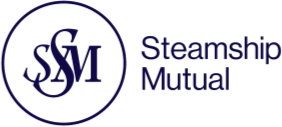 VESSEL ENTRY APPLICATIONPlease enter in the Association the under mentioned vessel, subject to the Rules, receipt of which we acknowledge:AssuredsSignedSTEAMSHIP INSURANCE MANAGEMENT SERVICES LIMITEDAuthorised and regulated by the Financial Conduct Authority AQUATICAL HOUSE 39 BELL LANE LONDON E1 7LUTel: +44 20 7247 5490 Website: www.steamshipmutual.com(Registered in England and Wales – Registration number 3855693. FCA registration number 314468)Vessel DetailsVessel DetailsVessel DetailsVessel DetailsVessel DetailsVessel DetailsVessel Name:Gross Tonnage:Hull Type:Flag:Year Built:IMO / Lloyds No.Port of Registry:Vessel Type:Class Society:Call Sign:Passenger Capacity:Passenger Capacity:Cover RequiredCover RequiredCover RequiredCover RequiredClass 1 – P&I :Commencement Date of Risk:Class 2 – FDD :Commencement Date of Risk:OfficersNationality:Number:Trading AreasOther CrewNationality:Number:International Safety Management (ISM) Operating Company:International Safety Management (ISM) Operating Company:International Safety Management (ISM) Operating Company:Safety Management Certificate (SMC)Safety Management Certificate (SMC)Document of Compliance (DOC)Document of Compliance (DOC)Document of Compliance (DOC)Date of Issue:Date of Issue:Date of Issue:Date of Expiry:Date of Expiry:Date of Expiry:Full or Interim:Full or Interim:Full or Interim:Certification Body:Certification Body:Certification Body:Principal Member(name & address, registered and business)Capacity (owner, bareboat charterer, manager etc)Registered Company NumberCo-Assured Members(name & address, registered and business)Capacity (owner, bareboat charterer, manager etc)Registered Company NumberName of Assured to be Premium InvoiceeName of Assured to be Claim PayeeName of Assured to be Claim PayeeName & Address for CorrespondenceTel:Fax:E-Mail:Website:Name:Email:Position:Date:Company: